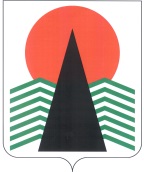 АДМИНИСТРАЦИЯ  НЕФТЕЮГАНСКОГО  РАЙОНАпостановлениег.НефтеюганскО внесении изменений в постановление администрации Нефтеюганского района от 15.01.2018 № 37-па «Об утверждении проекта планировки территории для размещения объекта: «Обустройство кустов скважин №№ 1срв, 2срв, 3срв, 4срв, 5срв Соровского месторождения нефти»В соответствии со статьей 43 Федерального закона от 06.10.2003 № 131-ФЗ 
«Об общих принципах организации местного самоуправления в Российской Федерации», статьей 42 Устава муниципального образования Нефтеюганский район, на основании заявления публичного акционерного общества «Нефтяная компания «Роснефть» (далее – ПАО «НК «Роснефть») от 02.02.2018 № 03/03/06-07-1797 
п о с т а н о в л я ю:Внести в раздел 2 приложения к постановлению администрации Нефтеюганского района от 15.01.2018 № 37-па «Об утверждении проекта планировки территории для размещения объекта: «Обустройство кустов скважин №№ 1срв, 2срв, 3срв, 4срв, 5срв Соровского месторождения нефти» следующие изменения:Пункт 2.1 изложить в следующей редакции:«2.1. Общие положенияДанный раздел проектной документации по объекту «Обустройство кустов скважин №№ 1срв, 2срв, 3срв, 4срв, 5срв Соровского месторождения нефти», разработан на основании:Задания на проектирование объекта «Обустройство кустов скважин 
№№ 1срв, 2срв, 3срв, 4срв, 5срв Соровского месторождения нефти», выданного заказчиком ООО «РН-Юганскнефтегаз»;изменения № 2 к техническому заданию на выполнение корректировки проектной документации по объекту;постановления администрации Нефтеюганского района от 01 декабря 
2017 г. № 2185-паТехнического отчета по результатам инженерных изысканий 
для подготовки проектной документации, выполненным ЗАО «ТюменьНИПИнефть» в 2017 г. В соответствии с заданием на проектирование в составе настоящей проектной документации предусмотрено сооружение следующих линейных объектов:В пункте 2.2:Подпункт 2.2.3 изложить в следующей редакции:«2.2.3. Автомобильные дорогиКатегория автомобильных дорог к кустам скважин принята IV-в согласно СП 37.13330.2012.Автомобильные дороги классифицируются:по месту расположения – межплощадочные;по назначению – вспомогательные;по срокам использования – постоянные.Основные показатели автомобильных дорог приведены ниже (Таблица 6).Таблица 6 – Основные показатели автомобильной дорогиДля технологического обслуживания нефтегазосборного трубопровода 
и высоконапорного водовода запроектированы подъездные автодороги и площадки для разворота автомобилей к узлам запорной арматуры. В конце подъездных дорог также предусмотрены площадки для разворота автомобилей. Подъездные автодороги запроектированы по параметрам IV-в категории 
в соответствии с СП 37.13330.2012.Примыкание к автомобильной дороге – простое, радиусы закруглений приняты 15 м. Ширина земляного полотна 6,50 м, ширина проезжей части 4,50 м, ширина обочины 1,0 м. На участках установки направляющих устройств ширина обочины принята 1,50 м, на участках установки дорожного ограждения – 2,50 м. Земляное полотно запроектировано в насыпи. При подсчете объемов грунта для возведения насыпи коэффициент 1,01 учитывает потери грунта при транспортировке автосамосвалами в соответствии с СП 45.13330.2012. Так же учтен коэффициент относительного уплотнения 1,05.Откосы земляного полотна укреплены посевом трав по слою торфо-песчаной смеси толщиной 0,10 мДорожная одежда устраивается из фракционированного щебня, уложенного по способу заклинки толщиной слоя 0,35 м в соответствии с ГОСТ 8267-93. В основании дорожной одежды в пределах проезжей части укладывается георешетка с размером ячейки 50 мм, прочность при растяжении которой должна быть не менее 30 кН/м.На площадках для разворота автомобилей дорожная одежда из фракционированного щебня, уложенного по способу заклинки толщиной слоя 0,35 м устраивается без георешетки.На подъездной автодороге к узлу 7 ПК 11+39,81 нефтегазосборного трубопровода «т.вр.к.№1срв – т.вр.к.№3срв», к узлу 4 ПК 19+78,82 высоконапорный водовод «т.вр.к.№3срв – т.вр.к.№1срв» проходящей в водоохранной зоне р.Берёзовая, дорожная одежда устраивается из щебня, уложенного по способузаклинки 
с пропиткой битумом БНД 90/130 толщиной слоя 0,15 м на щебеночном основании толщиной 0,20 м. Обочина укреплена щебнем с пропиткой битумом БНД 90/130 толщиной 0,15 м.Основные показатели подъездных автодорог к узлам запорной арматуры приведены ниже (Таблица 7).Таблица 7 - Основные показатели подъездных автодорог к узлам запорной арматурыПодъездные автодороги к узлам запорной арматуры и площадки для разворота автотранспорта пересекают проектные трубопроводы. На пересекаемых проектных трубопроводах предусматривается устройство защитных футляров из стальных труб. Глубина заложения от верха покрытия дороги до верхней образующей защитного футляра принята не менее 1,4 м.Параметры автомобильной дороги приняты в соответствии с СП 37.13330.2012 и приведены ниже (Таблица 8).Таблица 8 – Параметры автомобильной дороги».Подпункт 2.2.5 изложить в следующей редакции:«2.2.5.	Волоконно-оптическая линия связиСогласно заданию, на проектирование в качестве основного канала технологической связи проектом предусмотрена организация ВОЛС между проектируемыми кустами скважин №№ 1срв, 2срв, 3 срв, 4 срв 5 срв, узлами запорной арматуры и существующей ПС 110/35/6 кВ «Соровская». Данным проектом предусмотрена прокладка ВОК на участках:ПС в районе куста№ 2срв – ПС в районе куста№ 1срв по проектируемым опорам ВЛ-35 кВ – 3475 м, по проектируемой эстакаде – 80 м;ПС в районе куста№ 1срв – Узел № 6 по проектируемым опорам ВЛ 6 кВ – 130 м, по проектируемым опорам ВЛ 35 кВ – 1560 м в траншее – 110м, по проектируемой эстакаде – 50 м;Узел № 6 – Узел № 7 по проектируемым опорам ВЛ 6 кВ – 240 м, по проектируемым опорам ВЛ 35 кВ – 390 м, в траншее – 170 м, по проектируемой эстакаде – 50 м;Узел № 7 – ПС 110/35/6 кВ «Соровская» по проектируемым опорам ВЛ 6 кВ – 110 м, по проектируемым опорам ВЛ 35 кВ – 400 м, в траншее – 60м, по проектируемой эстакаде – 20 м; по существующей эстакаде – 30 м.ПС в районе куста№ 3срв – Узел 9 по проектируемым опорам ВЛ-35 кВ – 1320 м, по проектируемой эстакаде – 50 м;Узел 9 – Узел 15 по проектируемым опорам ВЛ-35 кВ – 1359 м, по проектируемой эстакаде – 30 м;Узел 15 – ПС 110/35/6 кВ «Соровская» по проектируемым опорам ВЛ-35 кВ – 490 м, по проектируемой эстакаде – 15 м; по существующей эстакаде – 30 м.Куст скважин № 5срв – ПС в районе куста№ 4срв по проектируемым опорам ВЛ-6 кВ – 3650 м, по проектируемой эстакаде – 120 м;ПС в районе куста№ 4срв - ПС 110/35/6 кВ «Соровская» по проектируемым опорам ВЛ-35 кВ – 2450 м, по проектируемой эстакаде – 40 м, по существующей эстакаде – 30 м.ВОЛС на куст 1срв, протяженностью - 1080м;Участок:ВОЛС на ПС в районе куста №1 срв – муфта оптическая на опоре № 25 УС110-8 – 1080м.ВОЛС на куст 2срв, протяженностью - 10460 м.Участок:ВОЛС на ПС в районе куста №2 срв – узел № 6 – 4590 м;Участок ВОЛС узел № 6-узел № 7 - 1235м; Узел № 7-муфта оптическая на опоре № 10 У110-2+5 – 2315 м; муфта оптическая на опоре № 10 У110-2+5 – узел № 9 - 120 м, муфта оптическая на опоре № 10 У110-2+5 – ПС «Соровская» – 2200м.ВОЛС на куст 3срв, протяженностью – 1656 м;Участок:ВОЛС на ПС в районе куста №3 срв – муфта оптическая на опоре № 10 У110-2+5 – 1656м.ВОЛС на куст 4срв, протяженностью - 2846 м;Участок:ВОЛС ПС в районе куста№ 4срв – муфта оптическая на опоре № 2 У110-2+5 - 2756 м;Узел 15 - муфта оптическая на опоре № 4 УС110-2+5 – 90 м.ВОЛС на куст 5срв, протяженностью - 4202 м;Участок:ВОЛС на Куст скважин № 5срв – ПС в районе куста № 4срв – 4202м.Общая длина трассы по видам прокладки составляет:по проектируемым опорам ВЛ-6 кВ – 4130 м;по проектируемым опорам ВЛ-35 кВ – 11444 м;в траншее – 340 м;по проектируемым эстакадам – 455 м;по существующим эстакадам – 90 м.В качестве магистральной ВОЛС проектом предусмотрена прокладка оптического одномодового шестидесятичетырех волоконного кабеля.».Настоящее постановление подлежит опубликованию в газете «Югорское обозрение» и размещению на официальном сайте органов местного самоуправления Нефтеюганского района.Контроль за выполнением постановления возложить на директора 
департамента имущественных отношений – заместителя главы Нефтеюганского 
района Ю.Ю.Копыльца.Глава района							Г.В.Лапковская05.03.2018№ 310-па№ 310-паПодъездная дорога к кусту скважин №2срвПротяжённость – 3320,01 мСъезд № 1 – 78,20 мСъезд № 2 – 99,73 мСъезд к ПС 2-го куста – 95,33 м ВЛ 35кВ на куст 2срвДвухцепная: Протяженность – 7245,24 мОдноцепная: Протяженность – 104,51 мНефтегазосборные сети куст №2срв – т.вр. куст №1срвДиаметр трубопровода – 325х7 мм Протяженность трубопровода – 2974,49 мНефтегазосборные сети т.вр. куст №1срв – т.вр. куст №3срвДиаметр трубопровода – 426х8 мм Протяженность трубопровода – 3112,05 мВЛ 6 кВ на узел 6, 7Одноцепная: Протяженность – 233,73мНефтегазосборные сети т.вр.куст №3срв – т.вр. УДР ПТВОДиаметр трубопровода – 530х8 мм Протяженность трубопровода – 738,01 мВысоконапорный водовод т.вр. КНС-1 - т.вр. куст №3срвДиаметр трубопровода – 325х24 ммПротяженность трубопровода – 305,66 мВысоконапорный водовод т.вр. куст №3срв - т.вр. куст №1срвДиаметр трубопровода – 325х24 ммПротяженность трубопровода – 3108,9 мВысоконапорный водовод т.вр. куст №1срв - куст №2срвДиаметр трубопровода – 273х20 ммПротяженность трубопровода – 2958,67 ВОЛС на куст 2срвПротяженность - 10460 мУчасток:ВОЛС на ПС в районе куста №2 срв – узел № 6 – 4590 м;Участок ВОЛС узел № 6-узел № 7 - 1235м, Узел № 7-муфта оптическая на опоре № 10 У110-2+5 – 2315 м, муфта оптическая на опоре № 10 У110-2+5 – узел № 9 - 120 м, муфта оптическая на опоре № 10 У110-2+5 – ПС ”Соровская” – 2200мПодъездная дорога к кусту скважин №1срвПротяжённость – 3002,26 м;протяжённость – 556,60 м.Съезд № 1 – 33,26 мСъезд № 2 – 341,07 мСъезд к ПС 1-го куста – 185,58 мПодъезд к УЗА6 – 84,50 мПодъезд к УЗА7 – 88,77 мМост через р. Берёзовая на подъезде к К-1срвПолная длина моста – 24.55 м;Полная ширина моста – 8,98 м;ВЛ 35кВ на куст 1срвДвухцепная: Протяженность – 757,91 мОдноцепная: Протяженность – 20,0 мНефтегазосборные сети куст №1срв – т.вр. куст №1срвДиаметр трубопровода – 325х7 мм Протяженность трубопровода – 633,05 мВысоконапорный водовод т.вр. куст №1срв - куст №1срвДиаметр трубопровода – 273х20 ммПротяженность трубопровода – 645,97 мВОЛС на куст 1срвПротяженность - 1080мУчасток: ВОЛС на ПС в районе куста №1 срв – муфта оптическая на опоре № 25 УС110-8 – 1080мПодъездная дорога к кусту скважин №4срвПротяжённость – 3008,70 мСъезд № 1 – 53,52 мСъезд № 2 – 51,09 мСъезд к ПС 4-го куста – 92,94 мВЛ 35кВ на куст 4срвДвухцепная: Протяженность – 2240,1 мОдноцепная: Протяженность – 341,49 мНефтегазосборные сети куст №4срв – т.вр. куст №4срвДиаметр трубопровода – 273х7 мм Протяженность трубопровода – 116,17 мНефтегазосборные сети т.вр. куст №4срв – т.вр. УДР ПТВОДиаметр трубопровода – 325х7 мм Протяженность трубопровода – 2842,0 мВЛ 35 кВ на узел 9, 15Одноцепная: Протяженность – 72,77 мВысоконапорный водовод т.вр. КНС-1 - т.вр. куст №4срвДиаметр трубопровода – 273х20 ммПротяженность трубопровода – 3244,78 мВысоконапорный водовод т.вр. куст №4срв - куст №4срвДиаметр трубопровода – 219х18 ммПротяженность трубопровода – 108,27 мВОЛС на куст 4срвПротяженность - 2846 мУчасток: ВОЛС ПС в районе куста№ 4срв – муфта оптическая на опоре № 2 У110-2+5 - 2756 мУзел 15 - муфта оптическая на опоре № 4 УС110-2+5 – 90 м Подъездная дорога к кусту скважин №3срвПротяжённость – 638,12 м;Протяжённость – 1200,85 м.Съезд № 1 – 25,20 мСъезд № 2 – 339,95 мСъезд к ПС 3-го куста – 159,48 мВЛ 35кВ на куст 3срвДвухцепная: Протяженность – 2919,06 мОдноцепная: Протяженность – 105,52 мНефтегазосборные сети куст №3срв. - т.вр. куст №3срв.Диаметр трубопровода – 273х7 мм Протяженность трубопровода – 1277,92 мВысоконапорный водовод т.вр. куст №3срв - куст №3срвДиаметр трубопровода – 219х18 ммПротяженность трубопровода – 1277,20 мВОЛС на куст 3срвПротяженность – 1656 мУчасток: ВОЛС на ПС в районе куста №3 срв – муфта оптическая на опоре № 10 У110-2+5 – 1656мПодъездная дорога к кусту скважин №5срвПротяжённость – 3905,38 мСъезд № 1 – 24,15 мСъезд № 2 – 47,48 мВЛ 6кВ на куст 5срвДвухцепная: Протяженность – 3529,44 мОдноцепная: Протяженность – 184,57 мНефтегазосборные сети куст №5срв – т.вр. куст №4срвДиаметр трубопровода – 273х7 мм Протяженность трубопровода – 4236,83 мВысоконапорный водовод т.вр. куст №4срв - куст №5срвДиаметр трубопровода – 219х18 ммПротяженность трубопровода – 4212,75 мВОЛС на куст 5срвПротяженность - 4202 мУчасток: ВОЛС на Куст скважин № 5срв – ПС 
в районе куста № 4срв – 4202 м.».НаименованиеКатегория дорогиПротяженность трассы,мПротяженность в границах объемов работ,мШирина земляно-го полотна,мШирина земляно-го полотна,мШирина проезжей части, мШирина проезжей части, мШирина обочины, мШирина обочины, м1 Подъездная дорога к кусту скважин № 1срв, в том числе:4118,774111,274111,27- первый участок с ПК 0+00,00 по ПК 30+02,26III-в3002,262999,262999,2610,0010,006,06,02,0*2,0*- второй участок с ПК 30+02,26 по ПК 35+58,86IV-в556,60556,60556,608,008,004,504,501,75*1,75*- съезд № 1 к кусту скважин № 1срвIV-в33,2633,2633,268,008,004,504,501,75*1,75*- съезд № 2 к кусту скважин № 1срвIV-в341,07338,82338,828,008,004,504,501,75*1,75*- съезд к ПС куста скважин № 1срвIV-в185,58183,33183,338,008,004,504,501,75*1,75*2 Подъездная дорога к кусту скважин № 2срв, в том числе:3593,273585,023585,02- подъездная дорога к кусту скважин № 2срвс ПК 0+00,00 по ПК 33+20,01III-в3320,013317,763317,7610,0010,006,06,02,0*2,0*- съезд № 1 к кусту скважин № 2срвIV-в78,2075,2075,208,008,004,504,501,75*1,75*- съезд № 2 к кусту скважин № 2срвIV-в99,7399,7399,738,008,004,504,501,75*1,75*- съезд к ПС куста скважин № 2срвIV-в95,3392,3392,338,008,004,504,501,75*1,75*3 Подъездная дорога к кусту скважин № 3срв, в том числе:2363,602359,102359,10- первый участок с ПК 0+00,00 по ПК 6+38,12III-в638,12638,12638,1210,0010,006,06,02,0*2,0*- второй участок с ПК 6+38,12 по ПК 18+38,97IV-в1200,851200,851200,858,008,004,504,501,75*1,75*- съезд № 1 к кусту скважин № 3срвIV-в25,2025,2025,208,008,004,504,501,75*1,75*- съезд № 2 к кусту скважин № 3срвIV-в339,95337,70337,708,008,004,504,501,75*1,75*- съезд к ПС куста скважин № 3срвIV-в159,48157,23157,238,008,004,504,501,75*1,75*4 Подъездная дорога к кусту скважин № 4срв, в том числе:3206,253200,253200,25- подъездная дорога к кусту скважин № 4срвс ПК 0+00,00 по ПК 30+08,70III-в3008,703008,703008,7010,0010,006,06,02,0*2,0*- съезд № 1 к кусту скважин № 4срвIV-в53,5250,5250,528,008,004,504,501,75*1,75*- съезд № 2 к кусту скважин № 4срвIV-в51,0948,0948,098,008,004,504,501,75*1,75*- съезд к ПС куста скважин № 4срвIV-в92,9492,9492,948,008,004,504,501,75*1,75*5 Подъездная дорога к кусту скважин № 5срв, в том числе:3977,013969,513969,51- подъездная дорога к кусту скважин № 5срвс ПК 0+00,00 по ПК 39+05,38III-в3905,383902,383902,3810,0010,006,06,02,0*2,0*- съезд № 1 к кусту скважин № 5срвIV-в24,1521,9021,908,008,004,504,501,75*1,75*- съезд № 2 к кусту скважин № 5срвIV-в47,4845,2345,238,008,004,504,501,75*1,75*Итого17258,9017225,1517225,15------* Ширина обочины на участках установки дорожного ограждения принята 2,50 м. Переход к уширенной обочине осуществляется на участке 15 м * Ширина обочины на участках установки дорожного ограждения принята 2,50 м. Переход к уширенной обочине осуществляется на участке 15 м * Ширина обочины на участках установки дорожного ограждения принята 2,50 м. Переход к уширенной обочине осуществляется на участке 15 м * Ширина обочины на участках установки дорожного ограждения принята 2,50 м. Переход к уширенной обочине осуществляется на участке 15 м * Ширина обочины на участках установки дорожного ограждения принята 2,50 м. Переход к уширенной обочине осуществляется на участке 15 м * Ширина обочины на участках установки дорожного ограждения принята 2,50 м. Переход к уширенной обочине осуществляется на участке 15 м * Ширина обочины на участках установки дорожного ограждения принята 2,50 м. Переход к уширенной обочине осуществляется на участке 15 м * Ширина обочины на участках установки дорожного ограждения принята 2,50 м. Переход к уширенной обочине осуществляется на участке 15 м * Ширина обочины на участках установки дорожного ограждения принята 2,50 м. Переход к уширенной обочине осуществляется на участке 15 м * Ширина обочины на участках установки дорожного ограждения принята 2,50 м. Переход к уширенной обочине осуществляется на участке 15 м * Ширина обочины на участках установки дорожного ограждения принята 2,50 м. Переход к уширенной обочине осуществляется на участке 15 м НаименованиеПротяженность трассы, м Протяженность трассы, м Ширина земляного полотна, мШирина проезжей части, мШирина обочины, м1 Нефтегазосборный трубопровод «т.вр.к.№1срв – т.вр.к.№3срв»88,7786,526,504,501,0*- подъездная автодорога к узлу 7 ПК 11+39,8188,7786,526,504,501,0*2 Высоконапорный водовод «т.вр.к.№3срв – т.вр.к.№1срв»88,7786,526,504,501,0*- подъездная автодорога к узлу 4 ПК 19+78,8288,7786,526,504,501,0*3 Нефтегазосборный трубопровод «т.вр.к.№1срв – т.вр.к.№3срв»84,5082,256,504,501,0*- подъездная автодорога к узлу 6 ПК 8+36,6284,5082,256,504,501,0*4 Высоконапорный водовод «т.вр.к.№3срв – т.вр.к.№1срв»84,5082,256,504,501,0*- подъездная автодорога к узлу 5 ПК 22+72,9384,5082,256,504,501,0*Итого173,27168,77---* Ширина обочины на участках установки направляющих устройств принята 1,5 м* Ширина обочины на участках установки направляющих устройств принята 1,5 м* Ширина обочины на участках установки направляющих устройств принята 1,5 м* Ширина обочины на участках установки направляющих устройств принята 1,5 м* Ширина обочины на участках установки направляющих устройств принята 1,5 м* Ширина обочины на участках установки направляющих устройств принята 1,5 мНаименованиеЕд. изм.Параметры автодороги IV-в категорииПараметры автодороги IV-в категорииНаименованиеЕд. изм.нормативныепроектныеРасчетная скорость движениякм/час3030Наименьший радиус кривых в плане м150 (50)50Наибольший продольный уклон ‰4030Наименьший радиус кривых в продольном профиле:выпуклыхм1000 1500вогнутыхм800 1000Расстояние видимости встречного автомобиля м150 161Расстояние видимости поверхности дороги м75 93Ширина земляного полотнам6,506,50Ширина проезжей части (для автомобиля с габаритом: ширина – 2,50 м, длина – 11,0 м)м4,504,50Число полос движения шт.11Поперечный уклон проезжей части‰3535Поперечный уклон обочины‰5050Ширина обочиным1,01,0Тип дорожной одеждыПереходныйПереходныйВид покрытияЩебень фракционированный, уложенный методом заклинки 
с армированием георешеткойЩебень фракционированный, уложенный методом заклинки 
с армированием георешеткойТолщина покрытиям0,350,35Примечание - В скобках приведены допускаемые значения по СП 37.13330.2012Примечание - В скобках приведены допускаемые значения по СП 37.13330.2012Примечание - В скобках приведены допускаемые значения по СП 37.13330.2012Примечание - В скобках приведены допускаемые значения по СП 37.13330.2012